Beatrixlaan 6 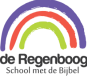 3248 AB Melissant telefoon: 0187-601806 website: www.smdbderegenboog.nl 

CHR. SCHOOL VOOR BASISONDERWIJSNotulen van de Ledenvergadering 2021/2022 gehouden op 26 juni 2023Aanwezig: 8 ledenAfwezig met kennisgeving: 1Melissant, juni 2023 OpeningDe voorzitter (Willem Markwat) is helaas afwezig. Hanneke neemt deze taak van hem over. En we beginnen met lezen uit psalm 78: 1-11Op onze school  behandelen we de methode “Hoor het Woord.” Hoe raken kinderen vertrouwd in de Bijbel… Hierover hebben we vorig jaar over nagedacht tijdens de identiteitsavond. Het ging toen vooral over psalm 78, daarom begonnen we deze avond ook met deze psalm. Het verkondigen van het Evangelie is het mooiste wat we de kinderen kunnen bieden.Wij geven als Adviesraad de kinderen uit groep 3 ook een Bijbel, nadat ze de letters geleerd hebben. Zo hopen wij dat de kinderen vertrouwd raken in de Bijbel.Notulen van de ledenvergadering d.d. 9 juni 2021  Iedereen heeft de notulen kunnen lezen. Deze is te vinden op de website. Waren geen op of aanmerkingen meer over. Jaarverslag van de verenigingHanneke neemt de kernpunten van het jaarverslag door en benoemt daarbij de grondslag van de school. De grondslag van de school is het eeuwig, onveranderlijk Woord van God, met de drie Formulieren van Enigheid. Tevens is haar beginsel (principe) dat de volksopvoeding en het volksonderwijs geheel in overeenstemming moet zijn met de in de Bijbel geopenbaarde wil van God.  We hebben met elkaar een filmpje bekeken over hoe het werkt bij Kindwijs. Dit filmpje is terug te zien op de website van Kindwijs. Hanneke heeft ook uitgelegd wat de Adviesraad allemaal doet. Adviesraad geeft vorm en bewaard de identiteit en grondslag van de school. Bij benoemen van de leerkrachten zijn ze aanwezig. Ook adviseren ze het team en bekijken de nieuwe methodes die op school komen. Kerst/paas programma worden bekeken. Kinderen van groep 3 krijgen een bijbel en er worden dagboeken uitgezocht die de kinderen bij het afscheid krijgen. Ook zijn we bij de gezamenlijke vergaderingen van kindwijs.Terug blik afgelopen jaar:Bijbels onderwijsmethode “Hoor het Woord”2022 identiteit avond de Bijbel mee op schoolreisAfscheid meester AdriaanKarin Meijer als bovenschool directrice en Willem van Haaften als schoolleider1 augustus 2022  kwam Jan Kees de Waal als bestuurder van KindwijsDhr. Wim Muilwijk is namens cluster OT, NT en Melissant afgevaardigd in de raad van toezichtVergaderingen met elkaar als teamAfscheid groep 8Kerst en paasviering   Financieel jaarverslag van de penningmeesterDe penningmeester (Leon Versaevel) verteld over de financiële situatie. Hij geeft aan dat er 2 rekeningen zijn. één rekening heeft Leon in het beheer. Hier betalen we onder andere cadeautjes van voor leerkrachten. De andere rekening is onder het beheer van kindwijs. Evenals vorige keer word er aangegeven dat er negatieve rente word betaald. Er wordt nog steeds gekeken naar een mogelijkheid om een duurzame investering ten doen die ten goede van de school en kinderen komt. Hier vroeg Leon naar verheldering, omdat er tot nu toe nog niets over is beslist. Willem van Haaften gaat hier op in. We hebben naast deze rekening namelijk nog een collectieve rekening. En daaruit zijn ze Kindwijs breed aan het kijken voor zonnepanelen. Dit word dus vanuit een andere rekening gedaan. Dit is uitbesteed aan een architecten bureau die de beslissingen neemt. Wij weten nog niet in welk termijn dit gerealiseerd word.Ook word er gekeken naar het schoolplein, hier staat ook een bedrag voor. Als er achteraf blijkt dat er te weinig geld is voor het schoolplein word dit voorgelegd aan de adviesraad. De adviesraad beslist dan of het geld dan voor schoolplein materiaal beschikbaar gemaakt word. Voor de zomervakantie komt hier een conceptplan. Volgend schooljaar word hier verder aan gewerkt samen met de nieuwe leerlingenraad die samengesteld word.Mededelingen van het bestuur / adviesraad / directeur rondom school- en  verenigingsontwikkelingen. De directeur (Willem van Haaften) verteld dat het een pittig jaar was. Er waren 3 leerkrachten zwanger en overal moest vervanging voor geregeld worden. Hij gaf ook aan dat het teveel was om 4 dagen voor de klas te staan en 1 dag directie taken. Volgend schooljaar heeft hij hier iets meer tijd voor gekregen naast het les geven.Juf Magré gaat volgend jaar naar een andere locatie binnen Kindwijs. Vaststellen contributie vereniging.Volgend jaar blijft contributie 10,- Binnenkort zend Leon de opdracht uit en word het geld van de rekening afgeschreven. AdviesraadverkiezingenAftredend en herkiesbaar:  ▪ Dhr. W.P. Markwat (voorzitter) Aftredend en niet herkiesbaar: ▪ Mevr. W.E. Hameeteman (secretaris) In de vacature stelt de adviesraad voor als nieuw lid: ▪ Mevr. C.E. de Vogel – van Dorp Er heeft niemand tegen gestemd. Dit betekent dat Willem en Arianne beiden zijn gekozen. De Adviesraad bestaat nu uit de volgende leden:Dhr. W.P. Markwat, Dhr. L. Versaevel, Mevr. H. Menheere en Mevr. C.E. de VogelVerslag van de MedezeggenschapsraadJan Struik krijgt het aan het woord, Henk Visser is voorzitter die kan helaas niet.. Meester Willem en Juf Annerieke zitten als leerkracht in de MR. Tijdelijk komt juf Marlies bij de vergaderingen in verband met het verlof van Juf Annerieke. 4x per jaar is er een vergaderingOp de vergadering komen de volgende punten aan bod. De Begroting, jaarplan met uur verdeling en nu vooral het nieuwe rooster. Omdat er nu een continurooster komt. 3 jaar geleden was hier een stemming over. Toen waren de meningen gelijkmatig verdeeld. Nu 3 jaar verder is er nogmaals een stemming geweest. Als je vragen hebt over school of over wijzigingen kan je altijd bij een MR lid aankloppen. Een MR lid zal met deze vragen/opmerkingen aan de slag gaan.  Verslag van de OudercommissieVan oudercommissie is niemand aanwezig. Willem van Haaften krijgt het woord. Vanuit school wordt er positief naar de oudercommissie gekeken. Ze knappen veel dingen op, ook zorgen ze voor mooie decoratie. De commissie neemt ook veel dingen uit handen van het personeel. Ze organiseren ook grote activiteiten zoals een sportdag, ze staan voor alles open. RondvraagJan Struik vroeg zich af hoe er nieuwe leden werden geworven. Hanneke gaf aan dat dit erg lastig is in verband met de nieuwe AVG regel. Maar we willen in september kijken welke nieuwe kinderen er op school zijn gekomen. En dan worden ze uitgenodigd om lid te worden. Dit kan alleen als je achter de drie Formulieren van Eenheid staat en kerkelijk betrokken bent. Johan van Wijk had vragen omtrent het ventilatiesysteem. Hij vernam dat hij vaak afgaat. Willem van Haaften reageerde hierop. In de corona periode hebben ze deze aangeschaft. Hij blijkt goed te werken. Hij geeft tijdig aan wanneer er co2 te kort is en dan worden de ramen opengezet. Als de leerkracht vlak bij de melder lesgeeft kan het zijn dat deze eerder afgaat. Maar heeft niets met de co2 waarde binnen de school te maken.SluitingWillem van Haaften bedankt Hanneke voor deze avond en eindigt vervolgens met ons deze avond. 